Ξεκίνησαν οι εγγραφές στους Παιδικούς και Βρεφονηπιακούς Σταθμούς του Δήμου Λαμιέων μέσω ΕΣΠΑΤο Τμήμα Παιδικής Μέριμνας και Βρεφονηπιακών Σταθμών της Διεύθυνσης Κοινωνικής Προστασίας και Αλληλεγγύης του Δήμου Λαμιέων σας ενημερώνει ότι ξεκίνησε από χθες Πέμπτη 14 Ιουνίου και ολοκληρώνεται την Τρίτη 3 Ιουλίου, η υποβολή αιτήσεων για εγγραφή στους Παιδικούς και Βρεφονηπιακούς  Σταθμούς του Δήμου για το σχολικό έτος 2018-2019, μέσω ΕΣΠΑ.      Οι παιδικοί σταθμοί του Δήμου Λαμιέων που συμμετέχουν στο πρόγραμμα είναι παρακάτω:Α΄ Παιδικός Σταθμός, Υψηλάντη & Μακροπούλου, τηλ: 22310-22348, Β΄ Παιδικός Σταθμός,  Αθηνών 32, τηλ: 22310-26512Γ΄ Βρεφονηπιακός Σταθμός, Πιστόλη & Αδάνων 8 - Νέα Μαγνησία, τηλ: 22310-28652, Δ΄ Παιδικός Σταθμός,  Αρκαδίου 6, τηλ: 22310-32969, ΣΤ΄ Βρεφονηπιακός Σταθμός, Νήσου Ρω – Καλύβια, τηλ: 22310-29357, Ζ΄ Βρεφονηπιακός Σταθμός, Αγίας Παρασκευής & Κ. Γαλανού – Γαλανέϊκα, τηλ: 22310-52337, Η΄ Παιδικός Σταθμός, Σταυρός, τηλ: 22310-61705.          Στο Δήμο Λαμιέων χωροταξικά καλύπτονται πλήρως οι ανάγκες φιλοξενίας των παιδιών, ενώ τα κτίρια είναι ελεγμένα από όλες τις αρμόδιες υπηρεσίες ώστε να πληρούνται οι προϋποθέσεις σύμφωνα με τους κανονισμούς για τις άδειες λειτουργίας σχολικών μονάδων. Πέρα από την κτιριακά άρτια υποδομή, οι Παιδικοί Σταθμοί του Δήμου μας, παρέχουν εδώ και χρόνια έργο με γνώμονα την αγωγή των παιδιών, σύμφωνα με τα πλέον σύγχρονα επιστημονικά δεδομένα, αλλά και τη διευκόλυνση των γονέων. Έτσι παρέχονται:Αγωγή και φροντίδα από καταρτισμένο προσωπικό, εκπαιδευμένο για ηλικίες από 0-6 ετών. Ευρύ ωράριο λειτουργίας 07.00 π,μ. έως 3.00μ.μ. με ευελιξία στην προσέλευση αλλά και στην αποχώρηση. Πλήρης σίτιση (πρωινό, δεκατιανό και μεσημεριανό γεύμα) παρασκευασμένα καθημερινά στο χώρο του κάθε παιδικού, σύμφωνα με τις Υγειονομικές διατάξεις. Γυμναστική και μουσική από αντίστοιχες ειδικότητες χωρίς καμιά οικονομική επιβάρυνση για τους γονείς. Συνεργασία με ιδιώτη γιατρό, ώστε να εξετάζονται και να παρακολουθούνται δωρεάν όλα τα παιδιά. Δυνατότητα δωρεάν φοίτησης στα Εικαστικά εργαστήρια του Δήμου Λαμιέων για τα παιδιά δικαιούχων voucher. Συμμετοχή των τμημάτων σε δράσεις του Δήμου Λαμιέων ή άλλων φορέων. Δικαιολογητικά:      Οι αιτούσες που ενδιαφέρονται να λάβουν αξία τοποθέτησης (voucher) θα πρέπει:Να έχουν υποβάλλει τη φορολογική τους δήλωση έτους 2017 και να έχει εκδοθεί πράξη προσδιορισμού φόρου, προκειμένου να υπολογιστούν τα εισοδήματα.Για να διαπιστωθεί η οικογενειακή κατάσταση, θα πρέπει να προσκομισθεί πιστοποιητικό οικογενειακής κατάστασης, που να έχει εκδοθεί εντός του τελευταίου εξαμήνου.Για τις άνεργες, θα πρέπει να προσκομισθεί η κάρτα ανεργίας σε ισχύ (αν έχει εκδοθεί εντός του τελευταίου τριμήνου) ή η κατάσταση ανανεώσεων της κάρτας ανεργίας, όπως αυτή εκτυπώνεται από την επίσημη σελίδα του ΟΑΕΔ.Δικαίωμα συμμετοχής  έχουν:Οι μητέρες, κάτοχοι ενεργού δελτίου ανεργίας,Αυτοαπασχολούμενες,Εργαζόμενες στον ιδιωτικό τομέα.      Οι αιτήσεις υποβάλλονται μόνο ηλεκτρονικά στην παρακάτω ηλεκτρονική διεύθυνση: www.eetaa.gr.paidikoi.eetaa.gr και τα δικαιολογητικά που απαιτούνται ανά περίπτωση αναφέρονται αναλυτικά στην ιστοσελίδα της ΕΕΤΑΑ στην ηλεκτρονική διεύθυνση: https://www.eetaa.gr/enarmonisi/paidikoi_stathmoi_2018/14062018_prosklisis_enarmonisi.pdfΑπό το Γραφείο Τύπου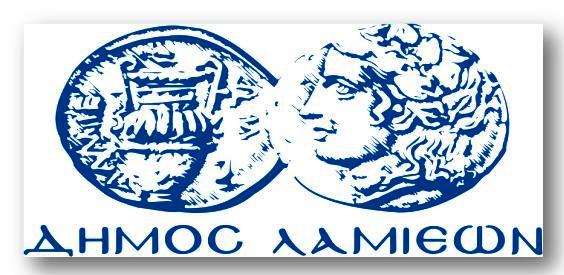           ΠΡΟΣ: ΜΜΕΔΗΜΟΣ ΛΑΜΙΕΩΝΓραφείου Τύπου& Επικοινωνίας                           Λαμία, 15/6/2018